О проведении внеплановой выездной проверки 		Управлением Россельхознадзора по Республике Башкортостан проведена внеплановая выездная проверка в отношении администрации сельского поселения Байкибашевский сельсовет муниципального района Караидельский район. В ходе проверки установлено, что ранее выданное предписание об устранении нарушений законодательства в сфере охраны и использования земельных участков  сельскохозяйственного назначения исполнено,  проект рекультивации нарушенных земель  на  площади  2 га разработан. 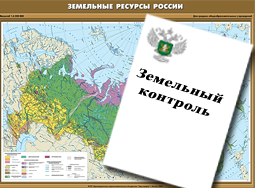 